สภาพทั่วไป และข้อมูลพื้นฐานสำคัญขององค์กรปกครองส่วนท้องถิ่น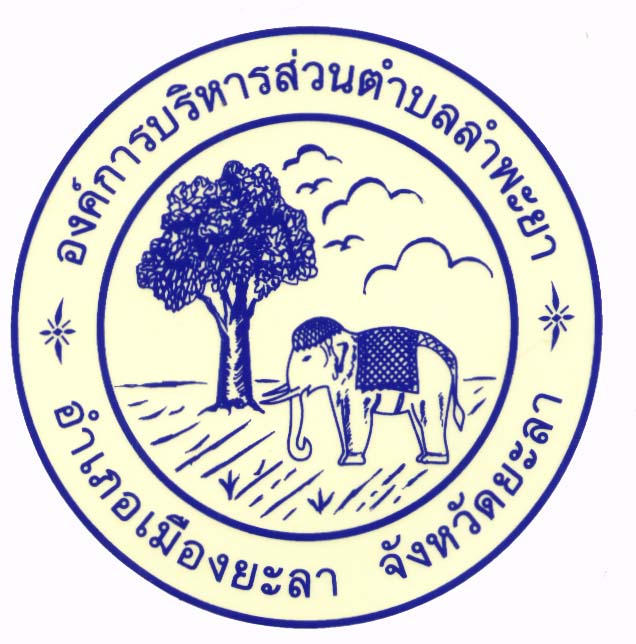 ประวัติความเป็นมาเมื่อวันที่ ๒๓ กุมภาพันธ์  พ.ศ. ๒๕40  สภาตำบลลำพะยา ได้ยกฐานะเป็นองค์การบริหารส่วนตำบลลำพะยา ตามประกาศกระทรวงมหาดไทยเรื่องจัดตั้งองค์การบริหารส่วนตำบล เมื่อวันที่ ๒๓  กุมภาพันธ์ พ.ศ. ๒๕40 โดยมีนายฉลอง  ทองงาม  เป็นประธานกรรมการบริหารส่วนตำบลเป็นคนแรกประกอบด้วย ๗ หมู่บ้านดังนี้ หมู่ที่ ๑ บ้านเหนือ หมู่ที่ ๒ บ้านลำพะยา หมู่ที่ ๓บ้านพรุ หมู่ที่ ๔ บ้านทำเนียบ  หมู่ที่ ๕  บ้านออก  หมู่ที่ ๖ บ้านทองล้น  หมู่ที่ ๗  บ้านต้นหยี  ตำบลลำพะยา ตามตำนานที่เล่าสืบต่อกันมาในประวัติเมืองลังกาสุกะเมืองปัตตานี (อนันต์ วัฒนานิกร,มปป.) พบว่า ความเป็นมาของคำว่า “ลำพะยา”มีประวัติดังนี้ สมัยก่อนตั้งแต่กรุงศรีอยุธยาจนถึงกรุงรัตนโกสินทร์มีการปกครองแบบหัวเมือง  เมืองปัตตานีเป็นหัวเมืองทางปักษ์ใต้ (ภาคใต้) ชื่อ ปัตตานี  “ดารัสลาม” ผู้ปกครองหัวเมือง คือ พญาปัตตานี หรือชาวบ้านเรียกว่า “โต๊ะบาหุม” (โต๊ะ หมายถึง คนสูงอายุที่ชาวบ้านให้ความเคารพนับถือและศรัทธา) และทุกๆ ๓ ปี หัวเมืองปัตตานี ดารัสลาม จะต้องส่งเครื่องราชบรรณาการไปถวายพระมหากษัตริย์ เครื่องราชบรรณาการดังกล่าวคือ ต้นไม้เงิน ต้นไม้ทอง ในสมัยพระบาทสมเด็จพระพุทธยอดฟ้าจุฬาโลกมหาราชขึ้นครองราช  พญาปัตตานีหรือโต๊ะบาหุมไม่ได้ส่งเครื่องราชบรรณาการไปถวายพระมหากษัตริย์  ด้วยต้องการแยกตัวเองปกครองบ้านเมืองเป็นอิสระ  ดังนั้นทางเมืองหลวงจึงส่งกำลังทหารมาปรามพญาปัตตานีในข้อหา “กบฎ”  ทหารได้ล้อมเมืองปัตตานี  ดารัสลามไว้  โดยไม่ได้มีการสู้รบแต่อย่างใด  ในที่สุดเสบียงทหารทางพญาปัตตานีก็หมดลง  จึงได้มอบตัว  จากนั้นทหารจึงได้นำตัวพญาปัตตานีไปที่ผืนป่าแห่งหนึ่งซี่งอยู่ทางทิศใต้ของเมืองปัตตานี นับเป็นผืนป่ารกชัฏ มีช้างชุกชุม  เมื่อต้องการจับช้างกลับไปยังเมืองหลวง  เพื่อเป็นเครื่องบรรณาการทหารได้นำตัวพญาปัตตานีหรือโต๊ะบาหุมมาล่าม (ผูก)   ติดกับต้นไม้และได้สร้างเรือนพักของทหารขึ้น  เรียกว่า “ทำเนียบ”  นอกจากใช้เป็นที่พักแล้วยังใช้เป็นที่ฝึกหัดช้างด้วย ขณะที่ทหารนำทัพกลับเมืองหลวงได้จับชาวบ้านในชุมชนบริเวณนั้นเป็นเชลยศึกสงครามไปด้วย  สมัยต่อมาลูกหลานของเชลยศึกสงครามเหล่านั้นได้กลับมาอีกครั้งหนึ่ง  ตามคำบอกเล่าของปู่ ย่า ตายาย ว่าได้ฝังสมบัติไว้ในบริเวณพื้นที่ “ล่ามพญา”  ลูกหลานกลุ่มนั้นได้สืบค้นจนพบพื้นที่ “ล่ามพญา”  และค้นหาสมบัติ  จึงเรียกพื้นที่บริเวณที่นำตัวพญาปัตตานีมาล่าม(ผูก) นั้นว่า “บ้านล่ามพญา”  และบริเวณที่ทหารสร้างที่พักก็เรียกว่า “บ้านทำเนียบ”  ต่อมา  “บ้านล่ามพญา”  ได้ออกเสียงเพื้ยนกันว่า “บ้านลำพะยา”  จนถึงปัจจุบัน การใช้ล่าม  พญาเมืองยะลาหรือพญาเมืองยาลอ  ผู้ปกครองเมืองยะลาหรือเมืองยาลอในสมัยนั้นซึ่งมีเชื้อสายไทย  นับถือศาสนาอิสลาม  พูดภาษายาวี (มลายูท้องถิ่น)  ท่านทราบว่าในพื้นบริเวณนี้มีช้างโขลงเป็นจำนวนมากอาศัยอยู่ จึงนำบริวารเข้ามาเพื่อจับช้างโขลงและสร้างที่พักขึ้นเรียกว่า “บ้านทำเนียบ”  และเป็นที่ฝีกช้างที่จับมาได้  ต่อมามีผู้คนเข้ามาอยู่มากขึ้น  มีภาระการงานที่ต้องติดต่อซึ่งกันและกัน ผู้คนที่อพยพมาส่วนใหญ่เป็นชาวบ้านที่มีเชื้อชาติไทย  นับถือศาสนาพุทธและอิสลาม  พูดทั้งภาษาไทยและภาษายาวี (มลายูท้องถิ่น)  พญายาลอจึงจัดหาคนที่จะมาเป็นล่ามในการสื่อภาษา  โดยนำคนไทยนับถือศาสนาพุทธที่มีความรู้ทั้งด้านภาษาไทยและภาษายาวี (มลายูท้องถิ่น) มาจากเกาะหมาก รัฐปีนัง  พญาเมืองยาลอได้แต่งตั้งให้เป็นล่ามประจำถิ่น  และจัดสร้างที่อยู่อาศัยอย่างถาวร   ชาวบ้านจึงเรียกบริเวณที่พักของล่ามว่า “บ้านล่ามพญา”  ซึ่งต่อมาได้เพี้ยนไปเป็น “ลำพะยา”  และใช้กันจนถึงปัจจุบัน*************************ที่ตั้ง  องค์การบริหารส่วนตำบลลำพะยา  ตั้งอยู่   หมู่ที่ ๔ บ้านทำเนียบ    ตำบลลำพะยา   อำเภอเมืองจังหวัดยะลา  ห่างจากที่ว่าการอำเภอเมืองยะลา ๒๐ กิโลเมตร (ทางหลวงแผ่นดิน หมายเลข ๔๐๙ ทางแยกเข้าตำบลลำพะยา ทางหลวงแผ่นดิน หมายเลข ๔๐๖๘)เนื้อที่ตำบลลำพะยา  มีพื้นที่ทั้งหมด  ๔๔  ตารางกิโลเมตร  หรือ ๒๗,๕๐๐ ไร่ภูมิประเทศลักษณะภูมิประเทศขององค์การบริหารส่วนตำบลลำพะยา  โดยทั่วไปมีลักษณะเป็นที่ราบและภูเขา  พื้นที่ป่าไม้อุดมสมบูรณ์ (เป็นพื้นที่เดียวที่มีเขตป่าสงวนแห่งชาติในเขตอำเภอเมืองยะลา) โดยมีแนวเขตติดต่อของตำบลดังนี้ทิศเหนือ		จดตำบลปากล่อ	อำเภอโคกโพธิ์	จังหวัดปัตตานีทิศใต้			จดตำบลบาโงยซิแน	อำเภอยะหา	จังหวัดยะลาทิศตะวันออก		จดตำบลลำใหม่		อำเภอเมือง	จังหวัดยะลาทิศตะวันออกเฉียงใต้	จดตำบลลิดล		อำเภอเมือง	จังหวัดยะลา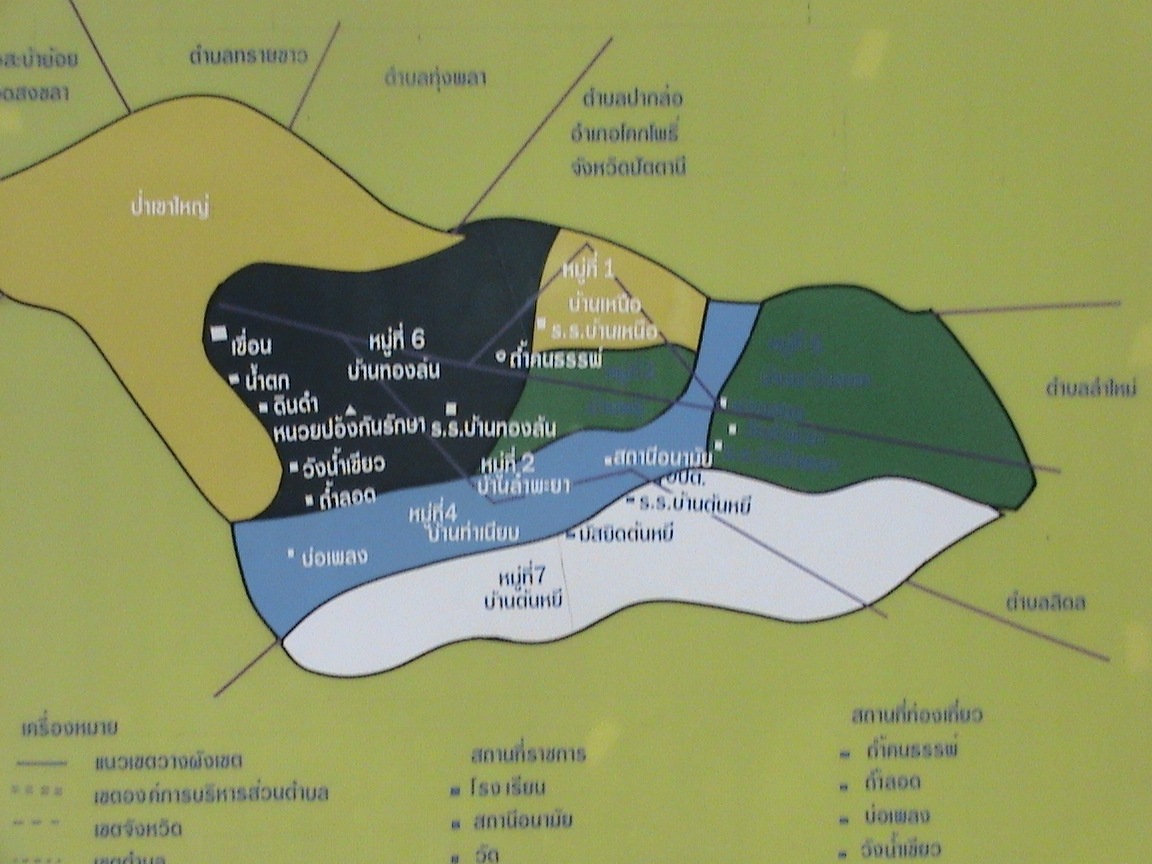 การปกครองประชากรทั้งสิ้น ๔,๙97 คน  แยกเป็น   ชาย ๒,414  คน   หญิง  ๒,๕83  คนมีความหนาแน่นเฉลี่ย ๑๑๓  คน / ตารางกิโลเมตรตารางแสดงจำนวนประชากร ในตำบลลำพะยาข้อมูลประชากร  ณ  วันที่  16  พฤษภาคม   ๒๕๕6  จากทะเบียนราษฎร์อำเภอเมืองยะลาสภาพทางเศรษฐกิจ	อาชีพ  ด้วยพื้นที่ในเขตตำบลลำพะยาเป็นพื้นที่ราบและภูเขาอาชีพของประชากรส่วนใหญ่จึงเป็นอาชีพทางด้านเกษตรกรรม คือ ทำนา  ทำสวน  เช่น สวนยางพารา  สวนเงาะ  สวนทุเรียน   สวนลองกอง ฯลฯ รายได้เฉลี่ย          รายได้เฉลี่ยของประชากรในตำบลลำพะยา  แยกตามรายหมู่บ้านหมู่ที่ ๑ 	รายได้เฉลี่ย   	๔๒,๐๓๐.- บาท/คน/ปีหมู่ที่ ๒ 	รายได้เฉลี่ย   	๔๘,๕๖๖.- บาท/คน/ปีหมู่ที่ ๓ 	รายได้เฉลี่ย    	๔๒,๐๓๐.- บาท/คน/ปีหมู่ที่ ๔ 	รายได้เฉลี่ย     	๔๖,๗๖๑.- บาท/คน/ปีหมู่ที่ ๕ 	รายได้เฉลี่ย     	๕๘,๕๗๗.- บาท/คน/ปีหมู่ที่ ๖ 	รายได้เฉลี่ย  ๔๖,๘๓๖.๓๓   บาท/คน/ปีหมู่ที่ ๗ 	รายได้เฉลี่ย       ๓๒,๖๘๖.- บาท/คน/ปี(ข้อมูลรายได้  ณ  วันที่  ๒๐  เมษายน  ๒๕๕๔   จากรายงานผลการจัดเก็บข้อมูล จปฐ. ปี ๒๕๕๔)กลุ่มทางเศรษฐกิจ1.กลุ่มสหกรณ์ออมทรัพย์เพื่อการผลิตลำพะยาและสถาบันการจัดการการเงินทุนชุมชนตำบลลำพะยาที่ตั้ง อาคารจันทรประชาสามัคคีอยู่ภายในวัดลำพะยา ก่อตั้งเมื่อ 5 ธันวาคม พ.ศ. 2520 เปิดทำการทุกวันที่ 5 ของเดือนตั้งแต่เวลา 11.00 – 16.00 น. มีจำนวนสมาชิกมากกว่า 1,170 คน เจ้าหน้าที่ผู้ปฏิบัติงานเป็นชาวลำพะยาทั้งหมด ฝากเงินจะได้ดอกเบี้ยร้อยละ 5 ต่อปีและเงินปันผลได้ดอกเบี้ยเงินกู้ร้อยละ 12 ต่อปี เพดานเงินกู้เท่ากับเงินฝากของผู้กู้รวมกับเงินฝากของผู้ค้ำประกันทั้ง 2 คน2.ธนาคารข้าวที่ตั้งตรงข้าม อบต.ลำพะยา ให้บริการทุกวันศุกร์ ตั้งแต่เช้าถึงประมาณบ่ายสองโมง ประกอบด้วย ประธานกรรมการ รองประธานกรรมการ 2 คน เลขานุการ รองเลขานุการ เหรัญญิก เจ้าหน้าที่การคลัง กรรมการสืบราคาข้าว 2 คน กรรมการชั่งข้าว 2 คน และเจ้าหน้าที่ทวงหนี้ 2 คน รวมทั้งสิ้น 13 คน ธนาคารข้าวทั่วไปจะให้ยืมข้าวเปลือกไปทำพันธ์ แต่ที่ลำพะยาปัจจุบันไม่ค่อยมีใครทำนา จะให้ยืมข้าวสารแล้วจ่ายเงินทีหลัง โดยธนาคารบวกกำไรเพียงเล็กน้อย แต่หากว่าเป็นคนที่ขัดสนก็จะไม่เอากำไรกรณีการยืมข้าวสารนี้ไม่จำเป็นต้องเป็นสมาชิกเพียงแต่มีภูมิลำเนาอยู่ที่ลำพะยาก็พอ อัตราการยืมข้าวสารจะให้ 1 กระสอบ / 1 เดือน / 1 ครอบครัว  กองทุนสวัสดิการบ้านกุลที่ตั้ง หมู่ 4 บ้านกุล กองทุนสวัสดิการบ้านกุลก่อตั้งเมื่อ พ.ศ. 2541 กองทุนฯมีลักษณะคล้ายสหกรณ์ออมทรัพย์ รับฝากเงิน และกู้เงิน กลุ่มประกอบด้วย ประธาน 1 คน เลขานุการ 1 คน เหรัญญิก 1 คนกรรมการ 3 คน รวม 6 คน ทุกตำแหน่งมีวาระ 2 ปี พื้นที่บ้านกุลอยู่ในเขต หมู่ 1, 4 และ 5 การค้าขายและบริการร้านเครื่องเขียนร้านเครื่องเขียน มี 1 แห่ง ชื่อร้านรวมพรรณ อยู่ที่ หมู่ที่ 5 จำหน่ายเครื่องเขียนทั่วไป เช่น ปากกาดินสอ แผ่นซีดีรอม ฯลฯ ร้านขายของชำร้านขายของชำ มีหลายสิบร้านไม่มีร้านใดที่ติดเครื่องปรับอากาศ โดยมากเปิดตั้งแต่เช้าและเปิดช่วงเวลา 19.00 – 20.00น. บางร้านเปิดดึกกว่านั้น เช่น ร้านบริเวณนา ร้านอาหารร้านอาหาร มีนับสิบร้าน ส่วนมากเป็นอาหารตามสั่ง เช่น ข้าวผัด ก้วยเตี๋ยวต่างๆ ไม่มีร้านที่ติดเครื่องปรับอากาศ ร้านที่ขายดีที่สุดอยู่บริเวณหน้าวัด หมูที่ 4 แม่ครัวเป็นชาวเพชรบุรีร้านบริการอินเตอร์เน็ตและเกมส์มี 2 ร้าน อยู่ที่ หมูที่ 4 และ หมูที่ 5 ทั้ง 2 แห่ง ไม่มีเครื่องปรับอากาศ ค่าบริการชั่วโมงละ 15 บาท  ร้านที่หมู่ 4 มีเครื่องคอมพิวเตอร์ 9 เครื่อง จอภาพเป็นแบบ “จอบาง” (LCD) ส่วนหมู่ 5 มีคอมพิวเตอร์ 5เครื่อง จอภาพเป็นแบบ“จอบาง” (LCD) 1 เครื่องที่เหลือ 4 เครื่องร้านซ่อมรถจักรยานยนต์ร้านซ่อมรถจักรยานยนต์ มี 8 ร้าน ตามรายละเอียดดังต่อไปนี้หมู่ที่ 3 จำนวน 3 ร้าน, หมู่ที่ 4 จำนวน 2 ร้าน, หมู่ที่ 5  จำนวน 2 ร้าน, หมู่ที่ 6 จำนวน 1 ร้านสถานีบริการน้ำมันสถานีบริการน้ำมัน เป็นลักษณะที่เรียกว่า “ปั๊มหลอด” 2 แห่ง อยู่ที่ หมู่ที่ 3 และ หมู่ที่ 4ร้านเสริมสวยทั้งตำบลมี 5 ร้าน ได้แก่ หมู่ที่ 1 จำนวน 1 ร้าน, หมู่ที่ 3  จำนวน 1 ร้าน, หมู่ที่ 4 จำนวน 3 ร้านสถานที่ท่องเที่ยว๑. ศูนย์วิจัยความหลากหลายทางชีวภาพ ตั้งอยู่หมู่ที่ 2๒. แหล่งเรียนรู้หุบเขาลำพญา๓.  น้ำตกบูตง ตั้งอยู่หมู่ที่ 6 ๔. กากยายักษ์ กากยายักษìหรือกากยักษ์ไมยราพ  กากยายักษ์ มีที่ลำพะยาที่เดียวในโลก ที่สวนทุเรียน หมู่ที่ 6 บริเวณที่เรียกว่า “เขากระทะ” ซึ่งอยู่ทางทิศใต้ของโรงเรียนบ้านทองล้น ประมาณ 1 กิโลเมตรและมีจำนวนมากมาย๕. น้ำตกน้ำลอด๖. ลานหินเพลง๗.  เขื่อนลำพะยา  ตั้งอยู่หมู่ที่ 6๘.  วัดลำพะยา (หลวงพ่อไกร) ตั้งอยู่หมู่ที่ 4สภาพทางสังคม	ด้านการศึกษา  ในเขตองค์การบริหารส่วนตำบลลำพะยา  มีสถานที่สำหรับให้ประชาชนสามารถศึกษาหาความรู้ได้คือ  ห้องสมุดประจำตำบล จำนวน ๑ แห่ง  สถานที่อ่านหนังสือพิมพ์ประจำหมู่บ้าน  จำนวน ๘ แห่ง ศูนย์พัฒนาเด็กเล็ก จำนวน ๑ แห่ง  และโรงเรียนตาดีกา จำนวน  ๔ แห่ง นอกจากนั้นยังมีสถาบันการศึกษาที่อยู่ในสังกัดพื้นที่ตำบลลำพะยา ดังนี้	โรงเรียนประถมศึกษา ๓ แห่ง๑. โรงเรียนวัดลำพะยา   	ตั้งอยู่หมู่ที่  ๔ 	 โดย นางสาวกาญจนา  อนันตโภไคย  เป็นผู้อำนวยการสถานศึกษาโรงเรียน๒. โรงเรียนบ้านเหนือ	ตั้งอยู่หมู่ที่  ๑	  โดย นายโดมร  สุวารักษ์ เป็นผู้อำนวยการสถานศึกษาโรงเรียน		๓. โรงเรียนบ้านต้นหยี	ตั้งอยู่หมู่ที่  ๗	  โดย นายวิชัย  เพ็ชรพวง	เป็นผู้อำนวยการสถานศึกษาโรงเรียน	โรงเรียนมัธยม	๑   แห่ง		๑. โรงเรียนลำพะยาประชานุเคราะห์	ตั้งอยู่หมู่ที่ ๔	 โดย นายสุพล  เถาว์สุวรรณ เป็นผู้อำนวยการสถานศึกษาโรงเรียน	โรงเรียนตาดีกา	๔  แห่ง		๑. โรงเรียนตาดีกาอนุชนมุสลิมวิทยา    	ตั้งอยู่หมู่ที่ ๕			๒. โรงเรียนตาดีกานูรุลอิสลาฮียะห์      	ตั้งอยู่หมู่ที่ ๒		๓. โรงเรียนตาดีกานูรุลยันนะห์	      	ตั้งอยู่หมู่ที่ ๔		๔. โรงเรียนตาดีกาบำรุงวิทยา	      	ตั้งอยู่หมู่ที่ ๗	สถาบันศึกษาปอเนาะ  จำนวน   ๑  แห่ง		๑. ปอเนาะดะวาตุลฮีดายะห์ อัลอิสลาฮียะห์  ตั้งอยู่หมู่ที่  ๗	ที่อ่านหนังสือพิมพ์ประจำหมู่บ้าน   ๘  แห่ง 	ห้องสมุดประจำตำบล  ๑  แห่ง  (ห้องสมุดตำบลลำพะยา)สถาบันและองค์กรทางศาสนาการนับถือศาสนา   	   ประชาชนในตำบลลำพะยา ส่วนใหญ่นับถือศาสนาพุทธคิดเป็นร้อยละ ๗๐ และ  นับถือศาสนาอิสลามคิดเป็นร้อยละ ๓๐  ถึงแม้มีการนับถือศาสนาและประเพณีที่แตกต่างกันแต่ประชาชนก็อยู่ร่วมกันด้วยความสงบและมีความสามัคคีต่อกันพิธีกรรมทางศาสนาพุทธการหล่อเทียนพรรษาประเพณีการหล่อเทียนพรรษาเป็นประเพณีที่เก่าแก่ทำสืบต่อกันมาช้านาน วันเข้าพรรษาจะตรงกับวันแรม 1 ค่ำเดือน 8 โดยจะมีพิธีหล่อเทียนพรรษาก่อน 3 – 4 วัน ชาวบ้านลำพะยาจะร่วมกันจัดงานหล่อเทียนพรรษาในเวลากลางคืน โดยมีพิธีกรรมทางสงฆ์ จะนำเทียนมาตกแต่งแกะสลักให้สวยงาม และก่อนเข้าพรรษา 1 วันจะมีประชาชนมาร่วมขบวนแห่เทียนพรรษาไปตามถนนและชุมชน เพื่อเชิญชวนให้ร่วมกันทำบุญและบริจาคเพื่อทำนุบำรุงวัดพิธีแห่เทียนพรรษาคือ การถวายเทียนพรรษาให้กับวัด โดยแห่ตามเส้นทางในตำบล ซึ่งจัดในวันอาสฬหบูชา นอกจากจะถวายผ้าอาบน้ำฝน เทียนพรรษาและเทียนขนาดต่างๆ ชาวบ้านนิยมถวายหลอดไฟนีออนและรางไฟนีออนให้กับวัดด้วยงานทอดกฐินในทุกปีลำพะยาจะจัดงานทอดกฐินตรงกับวันลอยกระทง ในวันนี้มีการถวายผ้ากฐิน และพุ่มกฐินแก่พระสงฆ์ พุ่มกฐินนี้มีทั้งถวายในนามบุคคล ครอบครัว กลุ่มคน องค์กรและหน่วยงานต่างๆ ทั้งในและนอกตำบลพิธีกรรมท้องถิ่นสวดบ้านการสวดบ้าน ชาวลำพะยาเชื่อว่าเป็นการขับไล่สิ่งไม่ดีให้ออกไปจากบ้าน และเป็นการทำบุญอุทิศส่วนกุศลให้กับผีสางเทวดาที่ทำสิ่งไม่ดีที่อยู่ในบ้าน โดยจัดเครื่องสำรับเครื่องเซ่นให้เทวดา จาก นั้น อัญเชิญเทวดาออกจากบ้าน การสวดบ้านมักทำ 2– 3 ปีต่อครั้ง วันว่างเมื่อมีผู้เสียชีวิต ลูกหลานจะเก็บอัฐิไว้ที่ป่าช้าหรือไม่ก็ที่กำแพงวัด เมื่อถึงวันแรม 1 ค่ำเดือน 5 คือ“วันว่าง” ซึ่งเป็นประเพณีที่ระลึกถึงบรรพบุรุษที่ล่วงลับไปแล้ว ลูกหลานไม่ว่าอยู่ใกล้ไกลก็จะกลับมาร่วมพิธีนี้ สถานที่ที่ประกอบพิธีก็คือ ป่าช้า (สถานที่เผาศพ) และบางส่วนจะทำพิธีในวัดก่อนจะถึงวันงาน 2 – 3 วัน ลูกหลานที่อยูèใกล้ป่าช้าหรือใกล้วัดจะมาทำความสะอาดที่“บัว” หรือที่เก็บอัฐิและบริเวณโดยรอบ  “วันว่าง ตรงกับวันแรม 1 ค่ำเดือน 5 พิธีรับ–ส่งเทวดาการรับ–ส่งเทวดาทำกันในวันข้างแรมของเดือน 6 เป็นวันใดก็ได้ ส่วนสถานที่ใช้ศาลาในหมู่บ้าน ชาวบ้านมีความเชื่อว่าปู่ย่าตายายที่ล่วงลับไปแล้วจะเป็นเทวดา ในวันพิธีจะเชิญปู่ย่าตายายที่เป็นเทวดาลงมา เพื่อคุ้มครองปกปักรักษาให้ลูกหลานอยู่เย็นเป็นสุข หรือการรับส่งเทวดา คือ การเชิญเทวดาองค์ใหม่ให้ลงมารักษาปกปักหมู่บ้าน และส่งเทวดาองค์ก่อนกลับ เพราะในแต่ละปีจะมีเทวดาประจำราศี การประกอบพิธีทั้งรับและส่	ง จะนิมนต์พระสงฆ์มาประกอบพิธี ชาวบ้านจะช่วยกันสร้างศาลาไม้เล็กๆ 2 ชั้น ชั้นล่างจะวางอาหารน้ำและ “ธงรับ” ธงจะทำด้วยกระดาษเล็กๆ และเขียนชื่อที่อยู่ผู้ที่ล่วงลับไปแล้ว เช่น ปู่ย่าตายาย ชั้นบนจะวางอาหารน้ำเช่นกัน แต่จะมี “ธงส่ง” น้ำที่ใช้ประกอบพิธีชาวบ้านจะนำไปกินใช้ เพราะเชื่อว่าเป็นสิริมงคล ส่วนธงปักไว้ที่ชายคาหน้าบ้าน ในวันรุ่งขึ้นทำบุญเลี้ยงพระทั้งเช้าและเพลก็เป็นอันจบพิธีการประทับทรงคือ การติดต่อกับวิญญาณ โดยผ๋านคนทรง การประทับทรงที่มีในตำบลในปัจจุบัน ได้แก่	 การทรงทวดด้วง การทรงทวดงู (ทวดทอง ทวดดี) และการประทับทรงในพิธีโนราโรงครู การประทับทรงทวดด้วง ประทับทรงในพิธีตั้งครูหมอ ในเดือน 6  คนทรงไม่จำเป็นต้องเป็นผู้หญิงแต่ต้องเป็นคนที่สะอาด เป็นคนดี ไม่พูดโกหก คนทรงนั้นถ้าเป็นหญิงเรียกว่า “นางทรง” ผู้ชายเรียกว่า “ทรง” นางทรงจะงดการทรงถ้ามีประจำเดือนการประทับทรงในพิธีโนราโรงครู จะประกอบพิธีโนราโรงครู ในช่วงเดือน 6 ทางจันทรคติ ซึ่งพิธีนี้ไม่ได้มีทุกปี ทรงและนางทรงจะต้องเป็นญาติของเด็กที่มาประกอบพิธี ถ้าไม่ใช่ญาติก็จะไม่ลงหรือไม่เข้า การเสียชิน ประกอบพิธีในกรณีที่ป่วยโดยไม่ทราบสาเหตุ หรือ ป่วยแต่รักษาด้วยวิธีทั่วๆไปไม่หาย หรือมีอาการปวดเหมือนถูกกัดในบางเวลา และอาการอื่นๆ หรือไม่ต้องการรักษาแบบแผนปัจจุบัน เช่นการผ่าตัด พิธีนี้ต้องทำที่พื้นดินบริเวณชายหลังคา ขุดหลุม 1 หลุม ลึกประมาณ 30 ซม. และกว้างประมาณ 15 ซม. เครื่องพิธีประกอบด้วย กระทงใส่น้ำ 1 ใบ กระทงใส่ข้าวเหนียวข้าวสวย (ใส่รวมกัน) 1 ใบ ขันน้ำ ไข่ไก่ หมากพลู เทียน ข้าวสาร กะลามะพร้าวผ่าครึ่ง และสายสิญจน์บูชาเทวดา,บูชาฟ้า 	คือการปัดเป่าสิ่งไม่ดีให้พ้นออกจากพื้นที่บ้าน หรือที่อยู่อาศัย โดยเฉพาะกรณีที่บ้านถูกฟ้าผ่า จากการเล่าสืบต่อกันมา งานรับ – ส่งเปรตงานรับเปรตตรงกับวันแรม 1 ค่ำเดือน 10  งานส่งเปรตวันแรม 15 ค่ำเดือน 10  ชาวบ้านมีความเชื่อว่าผีหรือผู้ที่ล่วงลับจะลงมาขอส่วนบุญชาวบ้าน และลูกหลานของผู้ที่ตายแล้ว จะถวายภัตตราหารพระสงฆ์ที่วัด และอีกส่วนหนึ่งจะวางไว้ที่ร้านเปรต  สิ่งที่ขาดไม่ได้อย่างหนึ่งในงานส่งเปรต คือ กำพริกและคันหามกำพริก คือ สิ่งที่ใช้โปรยหรือโยนให้ผู้ร่วมงานแย่งกัน เชื่อว่าเป็นสิ่งมงคล กำพริกมีหลายรูปแบบ เช่น เอากระดาษสีมาห่อเหรียญบาท สมัยก่อนจะเอาลูกหมากผ่าแล้วเอาเหรียญใส่ด้านใน นอกจากนี้มีปลา และนกสาน ลูกบอลสาน ตะเพียนสาน ที่สานด้วยใบไม้ เช่น ทางมะพร้าว ใบเหรงหรือสิเหรง และสานด้วยริบบิ้นคันหาม ใช้สำหรับประกอบงานแห่ในพิธีส่งเปรต ลักษณะและการตกแต่งประดับประดาไปตามความคิดสร้างสรรค์ของแต่ละกลุ่ม แต่โดยรวมแล้วมักทำเป็นพื้นสี่เหลี่ยมมีคานไม้ไผ่ยื่นออกมาเพื่อแบกร้านเปรต คือ โต๊ะวางเครื่องเซ่นการปลูกบ้าน การขึ้นบ้านใหม่การปลูกบ้านใหม่ ต้องดูฤกษ์ไหว้เจ้าที่ ทำเสาเอก มีกล้วย อ้อย มะพร้าว รวงข้าว การไหว้เจ้าที่บ้าน มีกับข้าว มีไก่ ขันหมาก เหล้าขาวเทียน มีหัวหมู และไมมีธูป การขึ้นเสาบ้านใหม่ต้องเอาไข่เจาะรูกับข้าวเหนียวข้าวเจ้าเอากะลาปิด ฝังกลางคานระหว่างเสา จากนั้นเอามืออังจมูก แล้วจึงลงเสาต้นแรกของบ้านหรือเสาเอกการขึ้นบ้านใหม่	ไม่ได้มีพิธีกรรมอะไรนอกจากการเลี้ยงพระเพล ฤกษ์เข้าบ้านดูกันเอง ซึ่งมักจะเป็นคนละวันกับวันจัดเลี้ยงวัด ๑  แห่ง  (วัดลำพะยา หรือวัดสิริปุณณาราม)  มีพระไพศาลคุณากร  เตชวโร   เป็นเจ้าอาวาส	มัสยิด ๔  แห่ง	๑.  มัสยิดดารุลสตากีม	ตั้งอยู่หมู่ที่ ๒  นายยูโซ๊ะ  ดอแม	     เป็นอิหม่ามประจำมัสยิด	๒.  มัสยิดนูรุลยันนะห์	ตั้งอยู่หมู่ที่ ๔  นายเส้ง    สาแลแม   เป็นอิหม่ามประจำมัสยิด	๓.  มัสยิดทุ่งเดา	ตั้งอยู่หมู่ที่ ๕  นายอาแซ  เจ๊ะอาแซ  เป็นอิหม่ามประจำมัสยิด๔.  มัสยิดยาแมะกำปงตะกือแด  ตั้งอยู่หมู่ที่ ๗   นายสุกรี  อาลี  เป็นอิหม่ามประจำมัสยิดสุสานสุสานไทย – จีน   สุสานจีน จำนวน 1 แห่ง และกุโบร์ จำนวน 3 แห่งสุสานไทย – จีน ที่ตั้ง หมู่ที่  2  ทางไปโรงเรียนบ้านเหนือ มีทั้งหลุมศพแบบจีน และสถูปไว้อัฐิที่เรียกว่า “บัว” แต่ “บัว” มีมากกว่า  นอกจากนี้มีเชิงตะกอนเผาศพ หรือ “สามสร้าง” ต่อมาวัดสร้างเมรุจึงเลิกใช้งาน สุสานจีน ที่ตั้ง หมู่ที่ 6 บริเวณริมถนนสายหลัก ถ้ามาจากทิศตะวันออกจะเลยชุมชนของหมู่ที่ 6 ไปทางแอ่งบูตง บริเวณนี้จะไม่มีบ้านพักอาศัย เป็นหมู่สุสานของแต่ละตระกูล เรียงรายริมถนนยาวหลายร้อยเมตร บางชjวงที่หญ้าขึ้นสูงๆถ้าไม่สังเกตจะมองไม่เห็นหมู่สุสาน กุโบร์ มีจำนวน 3 แห่ง ที่ตั้ง หมู่ที่ 4, หมู่ที่ 5 และหมู่ที่ 7 	สาธารณสุข				- โรงพยาบาลส่งเสริมสุขภาพตำบลลำพะยา  ๑  แห่ง ตั้งอยู่หมู่ที่ ๔  บ้านทำเนียบ โดยมีนางอุไร  รษภูษิต นักวิชาการสาธารณสุข   ผู้อำนวยการโรงพยาบาลส่งเสริมสุขภาพตำบลลำพะยา 	- พยาบาลวิชาชีพ จำนวน 4  คน  ทันตสาธารณสุข จำนวน 1 คน  เจ้าพนักงานสาธารณสุข จำนวน 1 คนและ  อาสาสมัครสาธารณสุขมูลฐาน (อสม.) จำนวน 65 คนลานกีฬามี 5 แห่ง ดังนี้หมู่ที่ 1 จำนวน 1 แห่ง หมู่ที่ 2 โรงเรียนบ้านเหนือ  หมู่ที่ 3  ลานโรงพยาบาลสงเสริมสุขภาพชุมชนตำบลลำพะยาหมู่ที่ 4  อาคารเอนกประสงค์ของ อบต. 5.  ในโรงเรียนลำพะยาประชานุเคราะห์	ความปลอดภัยในชีวิตและทรัพย์และทรัพย์สิน		สถานีตำรวจ	-     แห่ง  ( อยู่ในเขตความรับผิดชอบของตำบลลำใหม่)		สถานีดับเพลิง	-     แห่ง  ( อยู่ในเขตความรับผิดชอบของตำบลลำใหม่)การบริการพื้นฐานการคมนาคมถนนในตำบลทั้งหมด    จำนวน   ๔๐  สาย๑.ถนนลาดยาง	จำนวน	๕ สาย ได้แก่	๑.  ถนนทางหลวงแผ่นดิน หมายเลข ๔๐๖๘  ตอนลำใหม่ – ลำพะยา		-  ระยะทาง ๖.๒๕๘ กม.  ขนาดกว้าง ๖.๐๐ เมตร	๒.  ถนนทางหลวงชนบท สายบ้านทำเนียบ  หมู่ที่ ๔ – บ้านต้นหยี  หมู่ที่ ๗		-  ระยะทาง ๔.๐๘๐ กม. ขนาดกว้าง ๖.๐๐ เมตร	๓.  ถนนทางหลวงชนบท สายบ้านเหนือ – บ้านกุล  หมู่ที่ ๕		-  ระยะทาง ๔.๐๔๑ กม.  ขนาดกว้าง ๖.๐๐ ม.	๔.  ถนนทางหลวงชนบท สาย บ้านนาจวก – บ้านทองล้น		-  ระยะทาง ๓.๐๐ กม. ขนาดกว้าง ๖.๐๐ ม.	๕.  ถนนทางหลวงชนบท สายบ้านนาจวก – บ้านน้ำลอด		-  ระยะทาง  ๑.๐๐๐ กม.  ขนาดกว้าง ๖.๐๐ ม.๒. ถนนคอนกรีต	  จำนวน  ๒๗ สาย    ได้แก่๒.๑  ซอยวงแหวนบ้านเหนือ ๑ หมู่ที่ ๑  - ระยะทาง ๑๐๐ เมตร ขนาดกว้าง ๔.๐๐ เมตร๒.๒  สายวงวงแหวนบ้านเหนือ ๓  หมู่ที่ ๑ -  ระยะทาง ๔๐๐ เมตร  ขนาดกว้าง ๔.๐๐ เมตร๒.๓  สายบ้านลำพะยาซอย ๑ หมู่ที่ ๒ -  ระยะทาง ๒๐๐  เมตร  ขนาดกว้าง ๔.๐๐ เมตร๒.๔  สายบ้านลำพะยา ซอย ๒  หมู่ที่ ๒ -  ระยะทาง  ๒๐๐  เมตร ขนาดกว้าง ๔.๐๐ เมตร	๒.๕  สายบ้านลำพะยา ซอย ๓  หมู่ที่ ๒  -  ระยะทาง ๒๕๐  เมตร  ขนาดกว้าง ๔.๐๐ เมตร๒.๖  สายบ้านลำพะยา ซอย ๔ บ้านหนุน หมู่ที่ ๒ -  ระยะทาง ๑๐๐ เมตร ขนาดกว้าง ๔.๐๐  เมตร๒.๗  สายบ้านพรุ  ซอย ๔  หมู่ที่ ๓  -  ระยะทาง ๕๐๕ เมตร  ขนาดกว้าง ๔.๐๐ เมตร๒.๘  สายสามแยก หมู่ที่ ๓ บ้านพรุ – บ้านทำเนียบ หมู่ที่ ๔  -  ระยะทาง ๑,๒๐๐ เมตร ขนาดกว้าง ๕.๐๐ เมตร๒.๙  สายบ้านพรุ ซอย ๒  หมู่ที่ ๓ -  ระยะทาง ๙๖ เมตร ขนาดกว้าง ๔.๐๐ เมตร๒.๑๐ สายบ้านพรุ ซอย ๑ หมู่ที่ ๓ – บ้านทำเนียบ หมู่ที่ ๔ -  ระยะทาง ๑๖๐ เมตร ขนาดกว้าง  ๔.๐๐ เมตร๒.๑๑  สายบ้านพรุ ซอย ๑  หมู่ที่ ๓  -  ระยะทาง ๑๓๐ เมตร ขนาดกว้าง ๔.๐๐ เมตร๒.๑๒  สายบ้านทำเนียบ ซอย ๓ หมู่ที่ ๔  -  ระยะทาง ๓๐๐  เมตร  ขนาดกว้าง ๔.๐๐ เมตร๒.๑๓  สายบ้านทำเนียบ ซอย ๔  หมู่ที่ ๔  -  ระยะทาง ๒๐๐  เมตร  ขนาดกว้าง ๔.๐๐ เมตร๒.๑๔  สายบ้านทำเนียบ ปากซอย ๓ – ปากซอย ๔ หมู่ที่ ๔  -  ระยะทาง ๑๒๐  เมตร  ขนาดกว้าง ๔.๐๐ เมตร๒.๑๕  สายทางเข้านาปาน หมู่ที่ ๔  -  ระยะทาง  ๔๐๐ เมตร  ขนาดกว้าง ๔.๐๐ เมตร๒.๑๖  สายบ้านต้นชด หมู่ที่ ๔  -  ระยะทาง ๔๐๐ เมตร  ขนาดกว้าง ๔.๐๐ เมตร๒.๑๗  สายหน้าวัด – บ้านกุล  หมู่ที่ ๔  -  ระยะทาง ๓๗๕  เมตร  ขนาดกว้าง ๔.๐๐  เมตร๒.๑๘  สายบ้านตะวันออก ซอย ๔ – บ้านตะวันออก ซอย ๗ หมู่ที่ ๕  -  ระยะทาง ๕๗๐  เมตร  ขนาดกว้าง ๔.๐๐ เมตร๒.๑๙  สายบ้านตะวันออก ซอย ๖  หมู่ที่ ๕  -  ระยะทาง ๔๔๐ เมตร  ขนาดกว้าง ๔.๐๐ เมตร๒.๒๐  สายบ้านตะวันออก ซอย ๘  หมู่ที่ ๕  -  ระยะทาง ๒๖๐  เมตร  ขนาดกว้าง ๔.๐๐ เมตร๒.๒๑  สายมัสยิดทุ่งสะเดา หมู่ที่ ๕  -  ระยะทาง ๔๐๐ เมตร  ขนาดกว้าง ๔.๐๐ เมตร๒.๒๒  สายหน้าป้อมทุ่งสะเดา  หมู่ที่ ๕  -  ระยะทาง ๑๕๐  เมตร ขนาดกว้าง ๔.๐๐ เมตร๒.๒๓  สายบ้านทองล้น ซอย ๑ (หนำตีน)  หมู่ที่ ๖ -  ระยะทาง ๔๕๐  เมตร ขนาดกว้าง ๔.๐๐  เมตร๒.๒๔  สายบ้านทองล้น ซอย ๒  (นาใน) หมู่ที่ ๖  -  ระยะทาง ๓๕๐  เมตร  ขนาดกว้าง ๔.๐๐   เมตร๒.๒๕  สายบ้านเหมืองบน – เขื่อนเก็บน้ำ หมู่ที่ ๖  -  ระยะทาง  ๓,๐๐๐ เมตร ขนาดกว้าง ๔.๐๐ เมตร๒.๒๖  สายหน้ามัสยิด – กุโบร์ หมู่ที่ ๗  -  ระยะทาง ๒๐๐ เมตร  ขนาดกว้าง ๔.๐๐ เมตร	๓. ถนนลูกรัง	จำนวน 	  ๘ สาย  ได้แก่	๓.๑ สายน้ำรุ้ง หมู่ที่ ๑  -  ระยะทาง ๗๐๐ เมตร  ขนาดกว้าง ๔.๐๐ เมตร	๓.๒  สายวงแหวนบ้านเหนือ ๒  หมู่ที่ ๑  -  ระยะทาง  ๒๙๐  เมตร  ขนาดกว้าง ๔.๐๐ เมตร	๓.๓  สายรอบป่าช้า  หมู่ที่  ๑  -  ระยะทาง ๓๐๐ เมตร  ขนาดกว้าง ๔.๐๐ เมตร	๓.๔  สาบ้านบังบู  หมู่ที่ ๔  -  ระยะทาง ๒,๐๐๐ เมตร ขนาดกว้าง ๕.๐๐ เมตร	๓.๕  สายบ้านทำเนียบ ซอย ๔ –ตลาดนัด หมู่ที่ ๔  -  ระยะทาง ๖๐๐ เมตร ขนาดกว้าง ๔.๐๐    เมตร	๓.๖  สายโคกปรีก หมู่ที่ ๕ -  ระยะทาง ๗๕๐  เมตร  ขนาดกว้าง ๔.๐๐ เมตร	๓.๗  สายทุ่งสะเดา – ทางลุ่ม หมู่ที่ ๕  -  ระยะทาง ๑,๒๐๐  เมตร  ขนาดกว้าง ๕.๐๐ เมตร๓.๘  สายเลียบนา  บ้านต้นชด – ทางลุ่ม หมู่ที่ ๕  -  ระยะทาง ๕๘๐  เมตร  ขนาดกว้าง ๔.๐๐ เมตร	การโทรคมนาคม		ที่ทำการโปรษณีย์โทรเลข  ๑  แห่ง		สถานีโทรคมนาคมอื่นๆ	๑  แห่ง	การไฟฟ้า			ไฟฟ้าเข้าถึงทุกหมู่บ้านในตำบล 		หมู่ที่ ๑  ไฟฟ้าสาธารณะ	จำนวน	 ๑๔   จุด		หมู่ที่ ๒	ไฟฟ้าสาธารณะ	จำนวน	๑๑    จุด		หมู่ที่ ๓	ไฟฟ้าสาธารณะ	จำนวน	๑๔    จุดหมู่ที่ ๔	ไฟฟ้าสาธารณะ	จำนวน	๑๙    จุดหมู่ที่ ๕	ไฟฟ้าสาธารณะ	จำนวน	๒๔    จุดหมู่ที่ ๖	ไฟฟ้าสาธารณะ	จำนวน	๒๑    จุดหมู่ที่ ๗	ไฟฟ้าสาธารณะ	จำนวน	๒๒    จุด ทรัพยากรธรรมชาติในพื้นที่ป่าไม้ป่าไม้โดยมากอยู่บริเวณบนพื้นที่สูงหรือภูเขา มีไม้นานาพันธ์บางต้นใหญ่ (หลายคนโอบ ส่วนพื้นราบเชิงเขาเป็นสวนยางพารา สวนผลไม้ เป็นแห่งเดียวในอำเภอเมืองจังหวัดยะลาที่มีป่าสงวนแห่งชาติ คือเป็นส่วนหนึ่งของอุทยานแห่งชาติน้ำตกทรายขาวแร่ธาตุแร่ธาตุ คือ ดีบุก (Tin) และ วุลแฟรม (Wolframite) หรือ“กะจี” ในภาษาท้องถิ่น ปาน ไชยอ่อน กล่าวว่า เขื่อนลำพะยาสร้างเมื่อบริษัทฝรั่งมาทำเหมือง เนื่องจากการทำเหมืองต้องใช้น้ำจำนวนมาก เกิดมาก็เห็นเขาทำเหมืองกันแล้ว บ้านตนเองใช้ทรายใกล้ๆ เรือขุดถมที่ปลูกบ้าน ...พอญี่ปุ่นบุกไทย บริษัทฝรั่งต้องออกไป และต่อมาบริษัทของคนไทยได้ซื้อเรือขุดแร่ไป ในปัจจุบันแร่เหลือน้อยไม่คุ้มการลงทุนในการทำเหมืองสัตว์ป่าหมูป่าเหลือน้อย ที่สัตว์ลดลงเพราะถูกล่า โดยมากเป็นสัตว์เล็กๆ เช่น เม่น กระจง ตะพาบน้ำ มูสัง (ชะมด) กระรอก กบภูเขา ปลาดุกภูเขา แลน (ตะกวด)  นกชนิดต่างๆ ไก่ป่า งูชนิดต่างๆ เช่น งูจงอาง งูกะปะ งูเขียวหางไหมé และมีผีเสื้อนานาชนิด รวมถึงพันธุ์ “ถุงทอง” ลักษณะดินเป็นดินร่วนปนทรายแหล่งน้ำธรรมชาติลำน้ำลำห้วย 3 แห่ง บึงและหนอง 5 แห่ง แหล่งน้ำที่สร้างขึ้นฝาย 		  3 	แห่งบ่อน้ำตื้น 	25 	แห่งบ่อโยก 		11 	แห่งเขื่อน 		  1 	แห่งมวลชนจัดตั้ง -      ลูกเสือชาวบ้าน		 	๙	รุ่น	         ๑,๔๐๐ 	คน-      ไทยอาสาป้องกันชาติ		๑	รุ่น	   	  ๔๐๐	คน-      กองหนุนเพื่อความมั่นคงของชาติ	๒	รุ่น	    	    ๕๐	คน-      อาสารักษาหมู่บ้าน (อรบ.) 		๑	กองพัน   	  ๓๖๕  คน-      ชุดรักษาความปลอดภัยหมู่บ้าน	๒	รุ่น	    	  ๒๑๐	คน ปัจจุบันได้สนธิกำลัง อรบ. ชรบ. และ ชสส. ในการปฏิบัติหน้าที่เวรยามรักษาความสงบเรียบร้อยของหมู่บ้านทั้ง  ๗ หมู่บ้าน โดยแบ่งชุดปฏิบัติการประจำจุดตรวจ จำนวน  ๕  จุดตรวจ  ดังนี้     จุดตรวจที่ ๑	 	ตั้งอยู่ที่บ้านต้นชด  	หมู่ที่ ๔     จุดตรวจที่ ๒		ตั้งอยู่ที่บ้านทางลุ่ม  	หมู่ที่ ๕     จุดตรวจที่ ๓	 	ตั้งอยู่ที่บ้านทุ่งสะเดา 	หมู่ที่ ๕     จุดตรวจที่ ๔	 	ตั้งอยู่ที่บ้านต้นหยี  	หมู่ที่ ๗    จุดตรวจที่  ๕ 	ตั้งอยู่ที่บ้านทองล้น	หมู่ที่ ๖ ข้อมูลเกี่ยวกับศักยภาพของท้องถิ่นศักยภาพของชุมชนและพื้นที่๑. การรวมกลุ่มของประชาชน๒. จุดเด่นของพื้นที่ (ที่เอื้อต่อการพัฒนาตำบล)ตำบลลำพะยามีสภาพทั่วไปเป็นที่ราบและภูเขา  พื้นที่ป่าไม้อุดมสมบูรณ์ และมีแนวเขากั้นระหว่างตำบล   ลำพะยากับอำเภอสะบ้าย้อยจังหวัดสงขลา  ซึ่งเป็นแหล่งต้นน้ำไหลผ่านหมู่บ้าน  ลักษณะทางการเกษตร  ซึ่งพื้นที่ปลูกมากได้แก่  ยางพารา  ทุเรียน  เงาะ  มังคุด   ลองกอง   และข้าว  นอกจากจะมีแหล่งกำเนินต้นน้ำที่ไหลมาจากภูเขาแล้ว  ตำบลลำพะยายังมีบึง  หนองน้ำ หลายแห่งและธรรมชาติที่สวยงามเหมาะที่จะพัฒนาเป็นแหล่งท่องเที่ยวของตำบลต่อไปในอนาคต	ตำบลลำพะยา  มีศักยภาพในการจัดการพื้นที่เป็นแหล่งท่องเที่ยวเชิงอนุรักษ์ได้เป็นอย่างดี เพราะมีทุนทางทรัพยากรธรรมชาติในพื้นที่ที่เหมาะสม(๑) ศักยภาพด้านการท่องเที่ยวเชิงอนุรักษ์  เนื่องจากมีทรัพยากรธรรมชาติที่หลากหลายและผลผลิตทางด้านการเกษตรที่มีชื่อมากมาย(๒) ศักยภาพด้านบุคคล/ชุมชน  เนื่องจากมีบุคคลที่มีความรู้ความสามารถรวมตัวกันเพื่อสร้างความเข้มแข็งแก่ชุมชนและพึ่งตนเองได้	(๓)ศักยภาพด้านการเกษตร เนื่องจากมีพื้นที่ด้านการเกษตรเป็นส่วนใหญ่ เช่น ยางพารา ทุเรียน ลองกอง และอื่นๆ ศักยภาพขององค์การบริหารส่วนตำบล (๑) จำนวนบุคลากร  จำนวน   21  คน	สำนักปลัด จำนวน ๖ คน (พนักงานส่วนตำบล   7 คน,  ลูกจ้างประจำ  ๑  คน พนักงานจ้างตามภารกิจ  3 คน พนักงานจ้างเหมา ๓  คน)  ได้แก่ นายจำเริญ  แก้วมะไฟ		ปลัดองค์การบริหารส่วนตำบลนายประจักษ์  ทองชูใจ		หัวหน้าสำนักปลัดนางสาวสุดา  รัตนวรรณ		เจ้าหน้าที่วิเคราะห์นโยบายและแผนนางสาวขจรณ์  กระจ่างช่วย		นักวิชาการศึกษานางสาวรตี  สายดวง  		บุคลากรนางสาวญานณภัส  แดงกระจ่าง 	นักพัฒนาชุมชนนายกุศล  อินทกาญจน์		เจ้าพนักงานป้องกันและบรรเทาสาธารณภัยนางนงลักษณ์  จินดายล		เจ้าหน้าที่บันทึกข้อมูลนายชวลิต  แก้วนิตย์			นักงานขับรถยนต์นางสมร  แก้วทอน			พนักงานจ้างตามภารกิจ (ผรด.)นางสาวหนึ่งฤทัย  หมวดทองแก้ว	พนักงานจ้างตามภารกิจ (ผรด.)นางศุภวรรณ ลั่นแก้ว			นักงานจ้างตามภารกิจ (ผรด.)นางสาวรุ่งฤดี  หมอเล็ก		พนักงานจ้างทั่วไปนางนวลจันทร์  ศรีพุฒทอง		พนักงานจ้างทั่วไป	ส่วนการคลัง จำนวน  5 คน (พนักงานส่วนตำบล  4  คน  พนักงานจ้างเหมา 1 คนได้แก่พนักงานส่วนตำบล นางสาววัลลภา  ทองคำ		ผู้อำนวยการกองคลังนางเสาวภา  จันทร์ดำ		เจ้าพนักงานการเงินและบัญชีนายรัชชานนท์  นวลเจริญ		เจ้าพนักงานพัสดุนางธัญญลักษณ์ คชคีรี		เจ้าพนักงานจัดเก็บรายได้พนักงานจ้างเหมานางสาวทัดดาว   ขวัญแสง		เจ้าหน้าที่การเงินและบัญชี	ส่วนโยธา จำนวน  ๓  คน (พนักงานส่วนตำบล  ๓  คน) 	๑.  นายนิตย์  สกุลทอง			ผู้อำนวยการกองโยธา	๒.  นายอุเทน  จันทร์แจ้ง			นายช่างโยธา	๓.  นางสาวอัจจิมา  สุขสวัสดิ์		เจ้าหน้าที่บันทึกข้อมูล(๒) ระดับการศึกษา	ระดับประถมศึกษา			-	คน	ระดับมัธยม/อาชีวะ			6	คน	ระดับปริญญาตรี			10	คน	ระดับปริญญาโท 			5	คน(๓) งบประมาณรายได้ขององค์การบริหารส่วนตำบลประจำปี ๒๕๕5  ทั้งสิ้น 24,566,322.85 บาท  แยกเป็น	รายได้ที่องค์การบริหารส่วนตำบลจัดเก็บเอง 	   286,680.77 บาท 	รายได้ที่ส่วนราชการต่าง ๆ จัดเก็บให้ 		4,097,569.89 บาท	เงินอุดหนุนจากรัฐบาล  				     8,051,988 บาท		เงินอุดหนุนเฉพาะกิจ 			        12,130,084.19 บาทรายจ่ายขององค์การบริหารส่วนตำบลลำพะยาประจำปี ๒๕๕5  ทั้งสิ้น  9,853,362.50 บาท แยกเป็น	รายจ่ายประจำ              			9,451,805.09 บาท	รายจ่ายเพื่อการพัฒนา   				15,890 บาท	รายจ่ายงบกลาง                			    385,667.41 บาทแผนภูมิ แสดงโครงสร้างการแบ่งส่วนราชการขององค์การบริหารส่วนตำบลลำพะยาแผนภูมิ แสดงโครงสร้างของผู้บริหารองค์การบริหารส่วนตำบลลำพะยา แผนภูมิ แสดงโครงสร้างสภาองค์การบริหารส่วนตำบลลำพะยา (ฝ่ายนิติบัญญัติสภา)หมู่ที่ชื่อหมู่บ้านจำนวนครัวเรือนประชากรชายประชากรหญิงรวม๑บ้านเหนือ171                                                                                                                                                                                                                                                                                                                                                                                                                                                                                                                                                                                                                                                                                                                                                                                                                                                                                                                                                                                                                                                                                                                                                                                                                                                                                                                                                                                                                                                                                                                                                                                                                                                                                                                                                                                                                                                                                                                                                                                                                                                                                                                                                                                                                                                                                                                                                                                                                                                                                                                                                                                                                                                                                                                                                                                                                                                                                                                                                                                                                                                                                                                                                                                                                                                                                                                                                                                                                                                                                                                                                                                                                                                                                                                                                                                                                                                                                                                                                                                                                                                                                                                                                                                                                                                                                                                                                                                                                                                                                                                                                                                                                                                                                                                                                                                                                                                                                                                                                                                                                                                                                                                                                                                                                                                                                                                                                                                                                                                                                                                                                                                                                                                                                                                                                                                                                                                                                                                                                                                                                                                                                                                                                                                                                                                                                                                                              259291550๒บ้านลำพะยา140266267533๓บ้านพรุ210323352675๔บ้านทำเนียบ305465502967๕บ้านตะวันออก264464497961๖บ้านทองล้น165274289536๗บ้านต้นหยี148390385775รวมรวม1,4032,4142,5834,997รายชื่อโรงเรียนประถมศึกษาอาจารย์ (คน)อนุบาล(คน)ป.๑(คน)ป.๒(คน)ป.๓(คน)ป.๔(คน)ป.๕(คน)ป.๖(คน)รวมทั้งสิ้น(คน)ศูนย์พัฒนาเด็กเล็ก อบต.ลำพะยา35757วัดลำพะยา1433272525121626154บ้านต้นหยี91935111114972บ้านเหนือ910991714171591รวมรายชื่อโรงเรียนมัธยมศึกษาอาจารย์ (คน)ม.๑(คน)ม.๒(คน)ม.๓(คน)ม.4(คน)ม.5(คนม.6(คนรวมทั้งสิ้น(คน)ลำพะยาประชานุเคราะห์15192418181119109ชื่อหมู่บ้านชื่อกลุ่มประธานกลุ่มหมู่ที่ ๑ บ้านเหนือผลิตน้ำดื่มบ้านเหนือผาสุขนายทิวา  พรหมณีร้านค้าชุมชนนายทิวา พรหมณีออมทรัพย์เพื่อการผลิตนายทิวา  พรหมณีแปรรูปผลิตภัณฑ์สัตว์น้ำ (ปลาส้ม)น.ส.น้อยวดี  คงศรีประพันธ์ผ้ามัดย้อมนางนงเยาว์  จันทร์สนิทหมู่ที่ ๒  บ้านลำพะยา กลุ่มเพาะเห็ดนายดอเล๊าะ  สาและกลุ่มเลี้ยงไก่นายมะยารี  ติ้งดิงกลุ่มเลี้ยงหมูน.ส.สายใจ  มณีประวัติกลุ่มตัดเย็บผ้าสตรีน.ส.สาปูเราะ  ตาและกลุ่มเลี้ยงไก่นางเพ็ญศรี  ทองชูใจกลุ่มออมทรัพย์เพื่อการผลิตนายสาการียา  ตาและหมู่ที่ ๓  บ้านพรุแปรรูปผลผลิตทางการเกษตรนางสมหมาย  พรหมณีผลิตปุ๋ยชีวภาพนายนิทัศน์  สีชมภูกองทุนหมู๋บ้านและชุมชนเมืองนายชนวีร์  ยอดรักษ์กองทุนแม่ของแผ่นดินนางปริศนา  สุขชนะเยาวชนนายกฤษณพงศ์   พรหมศรีไม้ผลนายนิทัศน์  สีชมภูดนตรีนายพงศกร  สุขสีเสนร้านค้าชุมชนนายธัญญา  แก้วเจริญพัฒนาสตรีนางนิตยา  จันทร์ขาวหมู่ที่ ๔ บ้านทำเนียบแม่บ้านบ้านทำเนียบนางวรรณดี  ฑายุโกหินตกแต่งจัดสวนนายธัญญา  โสพิกุลพงศ์สตรีนางวรรณดี  ฑายุโกเยาวชนกองทุนหมู่บ้านนางวาสนา  สมบัติวงษ์ออมทรัพย์เพื่อการผลิตนายไพโรจน์  ดำรงกุลสหกรณ์กองทุนสวนยางนายเดโช   ศรีชมภูประดิษฐ์ดอกไม้ใบยางน.ส.สมพร   สังข์สวัสดิ์ธนาคารข้าวพระราชทานนายอุทม  ยอดแก้วเลี้ยงสุกรพื้นเมืองนางกลม  ทองศรีออมทรัพย์และสวัสดิการบ้านกุลนายประพันธ์  คงศรีประพันธ์ออมทรัพย์เพื่อการผลิตธนาคารข้าวนายณรงค์   คงศรีประพันธ์ชื่อหมู่บ้านชื่อกลุ่มประธานกลุ่มกองทุนแม่เพื่อแผ่นดินนายเชล  ติ้งคำทำขนมบ้านต้นชดหมู่ที่ ๕  บ้านตะวันออกเลี้ยงหมูนางบุษบา  ยอดคงน้ำยาเอนกประสงค์ นางพเยาว์  หมอเล็กหัตถกรรมของชำร่วยนางพเยาว์  หมอเล็กกองทุนหมู่บ้านนายจรัญ หมอเล็กซัก อบ รีดนางศศิประภา  แก้วพวงเยาวชนปลูกผักนางรังสิมันต์  ระเซาะเพาะเห็ดนายนเรนท์  มะแซระเห็งเลี้ยงปลานายมะวาเห็ง  มามะออมทรัพย์เพื่อการผลิตน.ส.จุฑารัตน์  ทองโรยทำขนมเบเกอรี่น.ส.ไรสินี เจ๊ะแตเลี้ยงไก่พื้นเมืองนายสุรชัย  ตาเละร้านค้าชุมชนนายคำรณ  จันทร์เพ็ชรหมู่ที่ ๖  บ้านทองล้นผลิตปุ๋ยชีวภาพนายวิสุทธิ  รัตนหอมข้าวเกรียบสมุนไพรนางศราณี  สมสุขแม่บ้านเกษตรกรบ้านทองล้นนางสุภาวดี  กังสังข์ออมทรัพย์เพื่อการผลิตนายวิสุทธิ์  รัตนหอมเยาวชนนายศตวรรณชัย  ทิพย์ปัญญาสตรีนางละเอียด  พันแสนหมู่ที่ ๗ บ้านต้นหยีแม่บ้านน.ส.รอมือละ  แบและทำดีมีอาชีพนายบุสรอ อับดุลลีเกษตรนายบูดี  อับดุลลีเฟอร์นิเจอร์นายฮูโซฟ  ดือราแมเพาะเห็ดนายมะสูดี  มะแซ